Bobrosviští víkendovka 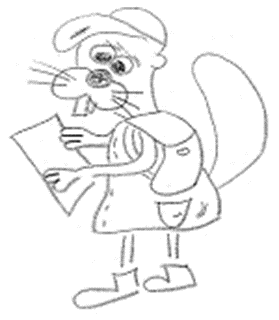 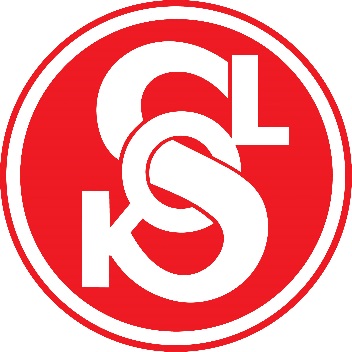 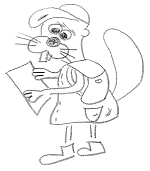 „Havlíčkova Borová 2019“Kdy: 22. 11. – 24. 11. 2019Kde: Havlíčkova BorováPeníze s sebou: vlak a autobus 200,- Kč; nocleh 240,- Kč a nějaké kapesné.Sraz a odjezd: 22. 11. 2019 ve 16:20 na vlakovém nádraží Vlkov u Tišnova
                                                      16:45 odjezd vlaku Příjezd: 24. 11. 2019 v 15:09 na vlakové nádraží Vlkov u TišnovaStrava: svačina na cestu s sebou, strava formou plné penze – vaří táborový šéfkuchař 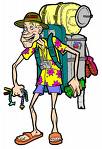 Ubytování: Spát budeme na faře v Havlíčkově BorovéRegistrace: přihlásit se můžete nejpozději do 18. 11. 2019!!!Bližší informace získáte zde: Jan Tuček 776 382 251, zrj@seznam.cz; 
Luděk Tuček 608 137 475, luda.tuinak@gmail.comSeznam věcí na víkendovkuSpacák a karimatkaSvítilnaPrůkaz zdravotního pojištění Nůž Hygienické potřeby (kartáček na zuby, pasta, mýdlo, ručník, toaleťák) Pláštěnka Pevné boty vhodné pro celodenní pochodTepláková souprava nebo pyžamoDlouhé kalhotyTrička (cca 2 – 3) Svetr Teplá bunda Ponožky 5xSpodní prádlo 3xKapesníky Čepice Repelent Dobrou náladu Svačinu na cestu tam Pití cca 2 litry
Vše si účastník nese s sebou, zvažte, zda je v jeho silách unést své zavazadlo!To vše zabalit do batohu nebo krosny !!! ne tašky do ruky a už vůbec ne igelitky !!! Vezměte si jen tolik věcí, abyste je unesli na vlastních zádech!Pro přihlášení dítěte je nutné odevzdat vyplněnou přihlášku nejpozději do 18. 11. 2019 buď osobně na páteční schůzce, vložit do poštovní schránky na sokolovně anebo posláním na e-mail: zrj@seznam.cz Ostatní dokumenty se odevzdají při odjezdu na víkendovku.Přihláška na Bobrosviští víkendovku„Havlíčkova Borová 2019“22. 11. – 24. 11. 2019Přihlašuji své dítě:…..........………………….......................................................................Datum narození:………………………. Ulice…………………..........................město................................. PSČ…..........…………... Telefon zákonného zástupce: .......................................Email:............................................ na víkendovku  Turistického oddílu Bobrosvišti TJ Sokol Velká BítešSouhlasím, že zbylé peníze budou použity na další činnost Turistického oddílu Bobrosvišti TJ Sokol Velká Bíteš. Osobní údaje obsažené v této přihlášce slouží k navázání smluvního vztahu mezi Vámi a Turistického oddílu Bobrosvišti TJ Sokol Velká Bíteš a budou uloženy v jejím sídle. Osobní údaje budou dále poskytnuty ústředí ČOS a Ministerstvu školství, mládeže a tělovýchovy v rámci splnění podmínek pro získání státních dotací. Svým podpisem vyjadřuji svůj souhlas ve smyslu zákona 101/2000 Sb., o ochraně osobních údajů, v platném znění, s výše uvedeným zpracováním osobních údajů. Uděluji svůj souhlas k pořizování fotografií, audio/video záznamů z výletu. Souhlasím s uveřejněním fotografií svého dítěte na webových stránkách Turistického oddílu Bobrosvišti TJ Sokol Velká Bíteš. Rovněž souhlasím s využitím obrazového či zvukového materiálu (fotografie, video) v rámci propagaci Turistického oddílu Bobrosvišti TJ Sokol Velká Bíteš v tisku nebo časopisech. Souhlasím i s uveřejněním fotografií na webech sponzorů. V………………………dne……………                .........................................................                          podpis zákonného zástupce 
Kdy: 22. 11. – 24. 11. 2019Kde: Havlíčkova BorováPeníze s sebou: cca 500,- KčSraz a odjezd: 22. 11. 2019 ve 16:20 na vlakovém nádraží Vlkov u Tišnova
                                                      16:45 odjezd vlaku Příjezd: 25. 11. 2019.v.15:09 na vlakové nádraží Vlkov u TišnovaStrava:  svačina na cestu s sebou, turistická strava zajištěna – vaří táborový šefkuchař Ubytování: Spát budeme na faře v Havlíčkově BorovéRegistrace: přihlásit se můžete nejpozději do 18. 11. 2019!!!Bližší informace získáte zde: Jan Tuček 776 382 251, zrj@seznam.cz; 
Luděk Tuček 608 137 475, luda.tuinak@gmail.combezinfekčnostprohlášení zákonných zástupců dítěte         Prohlašuji, že ošetřující lékař nenařídil našemu dítěti …………………………….…………………., rod. číslo ……………………….., bytem …………………………………………..…………………………………… změnu režimu. Dítě nejeví známky akutního onemocnění /průjem, teplota, zvracení, apod./ a hygienik ani ošetřující lékař nenařídil karanténní opatření. Není mi též známo, že v posledních dvou týdnech  přišlo  toto  dítě do  styku  s osobami, které onemocněly  přenosnou  nemocí.              Dítě  je  schopné zúčastnit  se  víkendovky „Havlíčkova Borová 2019“ pořádané turistickým oddílem Bobrosvišti TJ Sokol Velká Bíteš, v termínu od 22. 11. do 24. 11. 2019.        Jsem si  vědom/a/ právních následků, které by mě postihly, kdyby toto mé  prohlášení  bylo  nepravdivé. Dítě  bere  pravidelně  tyto  léky ……………………………………………………………...                                       kdy…………………..  kolikrát ………………………………..Dítě  nesmí  ze  zdravotních  důvodů  tato  jídla: …………………………………………...V………………………….. dne ……………….                         ………………………………............                                                                                   podpis zákonných zástupců dítěte                                                                                          /nutno podepsat v den odjezdu/